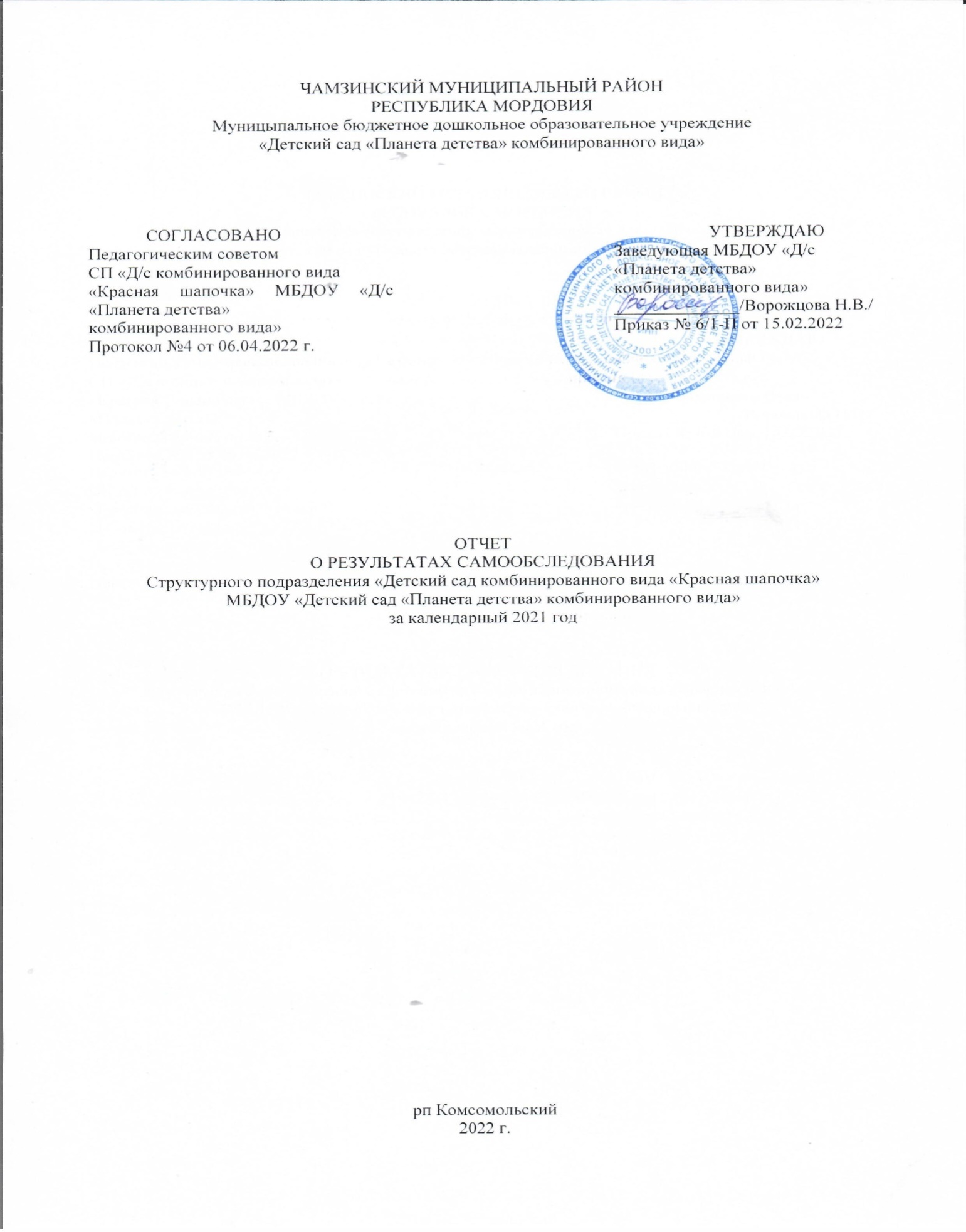 Цель проведения самообследования: обеспечение доступности и открытости информации о деятельности детского сада (приказ Министерства образования и науки РФ от 14 июня 2013 г. № 462 «Об утверждении Порядка проведения самообследования образовательной организацией»).В процессе самообследования проводилась оценка:образовательной деятельности,системы управления ДОО,содержания и качества подготовки воспитанников,организации образовательного процесса,качества кадрового,учебно-методического обеспечения, материально-технической базы,функционирования внутренней системы оценки качества образования,анализ показателей деятельности ДОО (приказ Министерства образования и науки от 10 декабря 2013 г. № 1324 «Об утверждении показателей деятельности образовательной организации, подлежащей самообследованию»).                                             I.Общие сведения об образовательной организации     Структурное подразделение «Детский сад комбинированного вида «Красная шапочка» расположен в жилом районе рп Комсомольский, вдали от предприятий и торговых мест. Здания детского сада построены по типовому проекту. Проектная  наполняемость ДОУ 125 мест.       Цель деятельности детского сада – осуществление образовательной деятельности по реализации образовательных программ дошкольного образования.      Предметом деятельности детского сада является формирование общей культуры, развитие физических, интеллектуальных, нравственных, эстетических и личностных качеств, формирование предпосылок учебной деятельности, сохранение и укрепление здоровья воспитанников.     Миссия ДОУ:- быть конкурентноспособным ДОУ, предоставляющим доступные качественные образовательные услуги, удовлетворяющие потребностям социума и государства.обеспечение условий для сохранения и укрепления здоровья, освоения образовательных программ по возрастам, ориентируясь на общечеловеческие,   для успешного о бучения в школе.создание безопасных условия для развития физически здоровой и  любознательной личности дошкольника.создание условий для профессионального, творческого и личностного роста сотрудников, обеспечение комфортного нравственно-психологического климата.             Стратегическая цель развития ДОУ:повышение качества дошкольного образования, создание условий для обеспечения полноценного развития каждого ребенка в соответствии с требованиями образовательного стандарта на уровне его личностных возможностей, эффективная коррекция нарушений речи;совершенствование системы здоровьесберегающей и здоровьеформирующей деятельности учреждения с учетом индивидуальных особенностей дошкольников;повышение качества работы с родителями воспитанников;разработать и внедрить бесплатное дополнительное образование в соответствии с заказом родителей.создание условий для повышения профессиональной компетенции педагогов по приведению программно-методического сопровождения образовательного процесса в ДОУ в соответствии с переходом работы на ФГОС ДОорганизация программных мероприятий, направленных на переподготовку педагогических кадров системы дошкольного образования. Развитие внутренней школы обучения (через наставничество и самообразование).- мониторинг личных	достижений членов педагогического коллектива.II. Оценка образовательной деятельности.        Образовательная деятельность в Детском саду организована в соответствии с Федеральным законом от 29.12.2012 № 273-ФЗ" Об образовании в Российской Федерации»,  ФГОС дошкольного образования.       С 01.01.2021 года Детский сад функционирует в соответствии с требованиями СП 2.4.3648-20 «Санитарно-эпидемиологические требования к организациям воспитания и обучения, отдыха и оздоровления детей и молодежи»,  а с 01.03.2021 — дополнительно с требованиями СанПиН 1.2.3685-21 «Гигиенические нормативы и требования к обеспечению безопасности и (или) безвредности для человека факторов среды обитания», локальными нормативными актами ДОУ.      Образовательная деятельность ведется на основании утвержденной основной образовательной программы дошкольного образования, которая составлена в соответствии с ФГОС дошкольного образования с учетом инновационной  программы дошкольного образования «От рождения до школы» под редакцией Н.Е.Веракса,     Т.С.Комаровой,     М.А.Васильевой       и примерным региональным модулем  программы дошкольного образования «Мы в Мордовии живем» /Региональная, рекомендовано Республиканским экспертным советом при Министерстве образования РМ/. Программа составлена в соответствии с действующим законодательством, целью которой является планирование организации воспитательной работы, направленное на совершенствование кадровых, психолого-педагогических и материально-технических условий для полноценного проживания ребенком дошкольного детства. Реализация программы осуществляется в течении учебного года. Программа призвана обеспечить взаимосвязь организационных, научных и информационных условий для развития и совершенствования различных форм и методов в воспитательной работе. Программа является обязательной для исполнения.         Наряду с основной программой используются и другие программы: Программа «Основы безопасности детей дошкольного возраста» под редакцией Стеркиной Р.Б., Князевой О.Л., Авдеевой Н.Н. /обеспечение безопасности жизнедеятельности, рекомендована Министерством образования РФ, Программа «Юный эколог» под редакцией Николаевой С.Н./интеллектуальная, рекомендована Министерством образования РФ, 4 года, Программа: «Коррекционное обучение и воспитание детей 5-6 летнего возраста с общим недоразвитием речи» Т.Б.Филечева, Г.В.Чиркина. В работе с детьми используются программы дополнительного образования: «Программа по обучению детей мордовским языкам» А.И.Исайкиной , Программа по изобразительной деятельности (рисование) «Веселая палитра» ЕВ.Никулина, «Ритмическая мозаика» А.И Бурениной.      В 2021 году в ДОУ велась кружковая работа, где реализовывались цели и задачи программ дополнительного образования. Дополнительное образование даёт возможность выявить и развить творческие способности детей, углубить, расширить и практически применить приобретённые в основной образовательной деятельности знания, умения и навыки, даёт возможность каждому ребёнку удовлетворить свои индивидуальные познавательные, эстетические, творческие запросы.Кружковая работа в ДОУ          При составлении программ дополнительного образования педагогами ДОУ были приняты во внимание  индивидуальные и возрастные особенности развития личности ребенка, его особенности в физической, психической и эмоциональной сферах. При организации кружковой деятельности воспитатели учитывали интересы детей, их добровольность в выборе кружка, нормы нагрузки на ребенка. Были разработаны и составлены дополнительные программы и создана комфортная предметно-развивающая среда, в которой развивается творческая личность. Согласно плану дети занимаются по программам дополнительного образования два раза в неделю. Всего в течение 2021 года кружковой работой было охвачено 89 детей.       В 2021 году структурное подразделение «Детский сад комбинированного вида «Красная шапочка» посещало 130 воспитанников.  В детском саду сформировано 6 групп общеразвивающей направленности. Из них 2 группы раннего возраста и 4 группы дошкольного возраста.Контингент воспитанников        Образовательная деятельность в ДОУ организуются в соответствии с комплексным тематическим планированием в течение учебного года. Продолжительность учебного года с 1 сентября по 31 мая (сентябрь период адаптации детей после летнего отдыха, в мае проводится повторение и индивидуальная работа с детьми, после Нового года предусмотрены каникулы). Количество и продолжительность непрерывной непосредственно образовательной деятельности установлено в соответствии с санитарно-гигиеническими нормами и требованиями.           Для качественной организации родителями  привычного режима дня для детей находящихся на самоизоляции в период пандемии  специалистами детского сада систематически проводились консультации, мастер-классы, оказывалась методическая помощь. В декабре 2021 г. проводилось анкетирование родителей (законных представителей) воспитанников  с целью выявления степени удовлетворенности родителей (законных представителей) качеством предоставляемых образовательных услуг в детском саду. По результатам анкетирования родители выражают удовлетворенность воспитательно-образовательным процессом. Вместе с тем, родители высказали пожелания по введению в календарный план воспитательной работы детского сада совместных мероприятий (совместные спортивные праздники на открытом  воздухе, круглые столы). Предложения родителей будут рассмотрены и при наличии возможностей включены в календарный план воспитательной работы детского сада на второе полугодие учебного  года.     Чтобы выбрать стратегию воспитательной работы, в 2021 году проводился анализ состава семей воспитанников. Это необходимо чтобы оценить, в какой среде растет ребенок, в какой помощи он нуждается, помогает педагогам найти индивидуальный подход и к родителям и к воспитанникам ДОУ, разумно спланировать игровой и учебный процесс.  Характеристика семей по составуХарактеристика семей по количеству детей       Контингент воспитанников в сп «Детский сад комбинированного вида «Красная шапочка» социально благополучный. Преобладают дети из полных семей.       Воспитательно-образовательная  работа в ДОУ  строится с учетом индивидуальных особенностей детей, с использованием разнообразных форм и методов, в тесной взаимосвязи воспитателей, специалистов и родителей. Деятельность ДОУ направлена на реализацию основных задач дошкольного образования: сохранение и укрепление физического и психического здоровья детей, физическое, интеллектуальное и личностное развитие каждого ребенка с учетом его индивидуальных особенностей, коррекцию отклонений в нарушении речи у дошкольников, оказание помощи семье в воспитании детей и материальной поддержки, гарантированной государством.          Вывод:  Учебный процесс организован в соответствии с требованиями, предъявляемыми законодательством к дошкольному образованию и направлен на сохранение и укрепление здоровья воспитанников, их эмоционального благополучия, предоставление равных возможностей для полноценного развития каждого ребёнка.III. Оценка системы управления образованием.        Управление детским садом осуществляется в соответствии с действующим законодательством и Уставом МБДОУ «Детский сад «Планета детства» комбинированного вида». Управление строится на принципах единоначалия и коллегиальности. Коллегиальными органами управления являются: педагогический совет, общее собрание трудового коллектива, совет родителей. Единоличным исполнительным органом является руководитель — заведующий.Органы управления, действующие в ДОУ                     Вывод: По итогам 2021 года система управления СП «Детский сад комбинированного вида «Красная шапочка» МБДОУ «Детский сад «Планета детства» комбинированного вида» оценивается как эффективная, позволяющая учесть мнение работников и всех участников образовательных отношений.IV.Оценка содержания и качества подготовки обучающихся        Планирование непосредственной образовательной деятельности ДОУ составлено в соответствии с рекомендациями базовой программы, санитарно-гигиеническими нормами и гарантирует ребенку дошкольное образование в полном объеме. Объем нагрузки на детей не превышает предельно допустимую норму и соответствует СанПиН.Для реализации программы в ДОУ созданы следующие условия:  -    имеется достаточное методическое обеспечение программы;            -    накоплен фонд методической литературы по программе;            -      организуется обмен педагогическим опытом в различных формах;            - имеется дидактическое обеспечение программы.       Уровень развития детей в ДОУ анализируется по итогам педагогической диагностики. В нашем детском саду используются следующие формы проведения диагностики:диагностические занятия (по каждому разделу программы);диагностические срезы;-     наблюдения, итоговые занятия.        Разработаны диагностические карты освоения основной образовательной программы дошкольного образования  в каждой возрастной группе. Карты включают анализ уровня развития воспитанников в рамках целевых ориентиров дошкольного образования и качества освоения образовательных областей. Так, результаты качества освоения ООП сп «Детский сад комбинированного вида «Красная шапочка» на конец 2021 года выглядят следующим образом:             В ходе проведения сравнительного анализа на начало и конец 2021  года выявлена положительная динамика по ДОУ: высокий и средний уровень  увеличился на 12%; низкий уровень уменьшился на 12 %.          Сравнивая результаты мониторинга 2019/20120 учебного года и результаты 2020/2021 учебного года мы видим , что показатели усвоения программы остались на прежнем уровне.                  Учитывая данные мониторинга, педагогам детского сада следует повысить мастерство в области социально-коммуникативного развития, продолжать работу по построению образовательного процесса с детьми в соответствии с ФГОС.	 В мае 2021 года педагоги ДОУ проводили обследование воспитанников подготовительной группы на предмет оценки сформированности  предпосылок к учебной деятельности в количестве 25 человек. Задания позволили оценить уровень сформированности предпосылок к учебной деятельности: возможность работать в соответствии с фронтальной инструкцией (удержание алгоритма деятельности), умение самостоятельно действовать по образцу и осуществлять контроль, обладать определенным уровнем работоспособности, а также вовремя остановиться в выполнении того или иного задания и переключиться на выполнение следующего, возможностей распределения и переключения внимания, работоспособности, темпа, целенаправленности деятельности и самоконтроля.             Вывод: Результаты педагогического анализа показывают преобладание детей с высоким и средним уровнями развития при прогрессирующей динамике на конец учебного года, что говорит о результативности образовательной деятельности в сп «Детский сад комбинированного вида «Красная шапочка»V. Оценка организации воспитательно-образовательного процесса.         В основе образовательного процесса в сп «Детский  сад комбинированного вида «Красная шапочка» лежит взаимодействие педагогических работников, администрации и родителей. Основными участниками образовательного процесса являются дети, родители, педагоги. Модель организации образовательного процесса в соответствии с ФГОС.           Очень важно в дошкольном учреждении правильно организовать образовательную деятельность. В нашем ДОУ продолжительность  непрерывной образовательной деятельности для воспитанников строится в соответствии с СанПиН 1.2.3685-21 «Гигиенические нормативы и требования к обеспечению безопасности и (или) безвредности для человека факторов среды обитания»: в группах с детьми от 1,5 до 3 лет — до 10 мин;в группах с детьми от 3 до 4 лет — до 15 мин;в группах с детьми от 4 до 5 лет — до 20 мин;в группах с детьми от 5 до 6 лет — до 25 мин;в группах с детьми от 6 до 7 лет — до 30 мин.        Осуществляется образовательная деятельность в первую и во вторую половину дня. Допускается осуществлять образовательную деятельность на игровой площадке во время прогулки. Максимально допустимый объем образовательной нагрузки в первой половине дня в младшей и средней группах не превышает 30 и 40 минут соответственно, а в старшей и подготовительной -45 минут и 1,5 часа соответственно. Перерывы между периодами непрерывной образовательной деятельности составляют не менее 10 минут.      Образовательная деятельность с воспитанниками старшего дошкольного возраста осуществляться и во второй половине дня после дневного сна. Ее продолжительность составляет не более 25 -30 минут в день. В середине непрерывной образовательной деятельности статического характера проводятся физкультурные минутки. Образовательная деятельность, требующая повышенной познавательной активности и умственного напряжения воспитанников, организуется в первую половину дня. Для  профилактики утомления воспитанников проводятся физкультурные и музыкальные занятия. Основной формой занятия является игра. Образовательная деятельность с детьми строится с учётом индивидуальных особенностей детей и их способностей. Выявление и развитие способностей воспитанников осуществляется в любых формах образовательного процесса        Непрерывная образовательная деятельность осуществляется во время учебного года, продолжительность которого устанавливается календарным учебным графиком. В летний оздоровительный период в группах реализуется образовательная деятельность познавательной, художественно-эстетической и оздоровительной направленности в различных видах детской деятельности в соответствии с возрастным периодом.          Режим дня в ДОУ соответствует возрастным особенностям детей и способствует их гармоничному развитию. Основу режима составляет установленный распорядок сна и бодрствования, приемов пищи, гигиенических и оздоровительных мероприятий и процедур,организованной образовательной деятельности, прогулок, совместной самостоятельной деятельности воспитанников.        Чтобы не допустить распространения коронавирусной инфекции при организации воспитательно-образовательного процесса, коллективом  сп «Детский сад комбинированного вида «Красная шапочка»  в 2021 году соблюдались ограничительные и профилактические меры в соответствии с СП 3.1/2.4.3598-20:ежедневный усиленный фильтр воспитанников и работников — термометрию с помощью бесконтактных термометров и опрос на наличие признаков инфекционных заболеваний. Лица с признаками инфекционных заболеваний изолируются, а детский сад уведомляет территориальный орган Роспотребнадзора;еженедельную генеральную уборку с применением дезинфицирующих средств, разведенных в концентрациях по вирусному режиму;ежедневную влажную уборку с обработкой всех контактных поверхностей, игрушек и оборудования дезинфицирующими средствами;дезинфекцию посуды, столовых приборов после каждого использования;использование бактерицидных установок в групповых комнатах;частое проветривание групповых комнат в отсутствие воспитанников;проведение всех занятий в помещениях групповой ячейки или на открытом воздухе отдельно от других групп;требование о заключении врача об отсутствии медицинских противопоказаний для пребывания в детском саду ребенка, который переболел или контактировал с больным     Вывод: Организации воспитательно-образовательного процесса в сп «Детски сад комбинированного вида «Красная шапочка» соответствует требованиям Российского законодательства. VI. Оценка качества кадрового обеспечения         В структурном подразделении «Детский сад комбинированного вида «Красная шапочка» трудятся 34 человека (согласно штатному расписанию). Из них:       Административный состав – 1 человек        Педагогический состав – 15 человек       Прочий персонал – 18 человек         Для организации и проведения образовательного процесса учреждение укомплектовано педагогическими кадрами на 100%. Распределение педагогического персонала по уровню образованияРаспределение педагогического персонала по педагогическому стажу работыРаспределение педагогического персонала по уровню квалификации                   Все педагоги ДОУ (100%) соответствуют квалификационным требованиям профстандарта «Педагог».       Педагоги сп «Детский сад комбинированного вида «Красная шапочка» имеют возможность повышать свою квалификацию в ГОУ ДПО (ПК) С «МРИО» и прошли обучающие курсы по дополнительной профессиональной программе «Обновление содержания дошкольного образования в условиях реализации ФГОС ДО». Повышение квалификации ведется в очно-заочной форме согласно плана-графика, а также с использованием дистанционного обучения.         За профессиональные достижения в деле воспитания подрастающего поколения многие педагоги учреждения имеют различные награды.Укомплектованность образовательной организации педагогами составляет 100%, свободных вакансий нет.        Сотрудники дошкольного образовательного учреждения – это профессиональное объединение педагогов, специалистов в области психологии и педагогики, развития, воспитания и обучения детей. Профессиональная компетентность педагогов отвечает современным требованиям к осуществляемой ими образовательной деятельности (профессиональное образование, квалификация, владение современными образовательными технологиями и т.д.) и позволяет создавать и распространять педагогический опыт, достигая успехов на различных уровнях.         Под руководством педагогов дети детского сада активно принимали участие в конкурсах, районного, республиканского уровней. За достигнутые успехи дети отмечены сертификатами, почетными грамотами, дипломами, памятными подарками.Вывод: Структурное подразделение «Детский сад комбинированного вида «Красная шапочка» полностью укомплектовано педагогическими кадрами. Педагоги детского сада постоянно повышают свой профессиональный уровень, посещают методические объединения, знакомятся с опытом работы своих коллег и других дошкольных учреждений, приобретают и изучают новинки периодической и методической литературы. Все это в комплексе дает хороший результат в организации педагогической деятельности и улучшении качества образования и воспитания дошкольников.VII.Оценка методической работы и методического обеспечения.       Методическая работа а ДОУ – это основной путь совершенствования профессионального мастерства педагогов, развития творческого потенциала всего коллектива, повышения качества и эффективности воспитательно - образовательного процесса.В течение учебного года приоритетное направление деятельности педагогического коллектива ДОУ – создание благоприятных условий для полноценного проживания ребенком дошкольного возраста, формирование основ базовой культуры личности, всестороннее развитие психических и физических качеств в соответствии с возрастными и индивидуальными особенностями, подготовки к жизни в обществе, к обучению в школе, обеспечение безопасности жизнедеятельности дошкольника. Система педагогических мероприятий была направлена на решение годовых задач:1. Совершенствование условий для сохранения и укрепления здоровья воспитанников, формирование у детей представлений о здоровом образе жизни и основах безопасности жизнедеятельности.  2. Повышение эффективности работы с детьми по развитию речи, развитию   коммуникативных способностей, взаимодействию с окружающими через совершенствование педагогического мастерства педагогов: выбор оптимальных форм, средств, методов, технологий.  3. Внедрение разнообразных форм сотрудничества, способствующих развитию конструктивного взаимодействия педагогов и родителей с детьми, обеспечивающее целостное развитие личности.4. Повышение профессионального мастерства педагогических кадров, ориентированных на применение интерактивных педагогических технологий и современных образовательных технологий с целью совершенствования образовательной работы.       Педагогические советы, являются основной формой методической работы. Были проведены тематические педсоветы «Формирование привычки к здоровому образу жизни и безопасности жизнедеятельности у детей дошкольного возраста», «Современные подходы к организации речевого развития дошкольников в соответствии с требованиями ФГОС ДО», «О конструктивном взаимодействии детского сада и семьи, как одно из условий целостного развития личности и успешной реализации стандарта» (дистанционно). На них обсуждались актуальные темы и вопросы годового плана, методические материалы и доклады, заслушивался опыт работы по различным видам деятельности, разделам учебной работы с детьми, и совместной работе детского сада и семьи. Разнообразные формы проведения педагогических советов: круглые столы, деловые игры, диспуты и диалоги - помогли творчески раскрыть способности и потенциал педагогов.       Повышение профессионального мастерства – одна из самых главных задач, поставленных перед педагогами детского сада. Можно отметить, что каждый педагог стремиться повышать свой профессиональный уровень, соответствовать современным квалификационным требованиям, изучая новинки методической литературы в области психологии и педагогики посредством самообразования. С целью обмена педагогическими знаниями и умениями, полученными в результате самообразования, воспитатели осуществляли взаимопосещения режимных моментов, проводили «Дни открытых дверей», участвовали в педсоветах и т.д.Педагоги ДОУ используют в работе с дошкольниками проектную деятельность. Были составлены проекты, которые реализовывались в работе с детьми и родителями. Результаты работы по данному направлению были представлены на итоговых мероприятиях в конце учебного года.В связи с эпидемиологической ситуацией и с введением режима самоизоляции, запланированные районные методические объединения проводились в дистанционном формате.     Педагогический коллектив стабильный, работоспособный, постоянно    накапливает опыт по решению воспитательных и образовательных проблем, стремится к повышению своего педагогического мастерства и творческого успеха.     В сп «Детский сад комбинированного вида «Красная шапочка» имеется библиотечный фонд, который является составной частью методической службы ДОУ. Библиотечный фонд располагается в методическом кабинете, кабинетах специалистов, группах детского сада. Библиотечный фонд представлен методической литературой по всем образовательным областям основной общеобразовательной программы, детской художественной литературой, периодическими изданиями, а также другими информационными ресурсами на различных электронных носителях. В каждой возрастной группе имеется банк необходимых учебно-методических пособий, рекомендованных для планирования воспитательно-образовательной работы в соответствии с обязательной частью ООП. Оборудование и оснащение методического кабинета достаточно для реализации образовательных программ. В методическом кабинете созданы условия для возможности организации совместной деятельности педагогов. Вывод. Результаты деятельности ДОУ за 2021 год показали, что основные годовые задачи выполнены. В деятельности педагогического коллектива стало значительное повышение методической активности педагогов. Результаты диагностики воспитанников свидетельствуют о положительной динамике в усвоение образовательной программы. Увеличилось количество детей-участников выставок, конкурсов, концертов. Повысилась заинтересованность родителей в осуществлении воспитательно-образовательного процесса в дошкольном учреждении. В детском саду учебно-методическое и информационное обеспечение достаточное для организации образовательной деятельности и эффективной реализации образовательных программ.Оценка здоровьесберегающей деятельности ДОУ.В течение года в ДОУ велась работа по охране и укреплению здоровья воспитанников.В     ходе     работы     по     физическому     воспитанию     была     реализована следующая цель: формирование основ здорового образа жизни, его направленность на укрепление здоровья, физического и психического развития, эмоционального благополучия каждого ребенка.Исходя, из вышеуказанной цели решались следующие задачи:Общие:научить детей определять свое состояние и ощущения;сформировать активную жизненную позицию;сформировать представления о своем теле, организме;учить укреплять и сохранять свое здоровье;понимать необходимость и роль движений в физическом развитии;обучать правилам безопасности при выполнении физических упражнений и различных видов деятельности;уметь оказывать элементарную помощь при травмах;формировать представления о том, что полезно и что вредно для организма.Оздоровительные:охрана жизни и укрепление здоровья (обеспечение нормального функционирования всех органов и систем организма);всестороннее физическое совершенствование функций организма;повышение работоспособности и закаливание.Образовательные:формирование двигательных умений и навыков;развитие физических качеств;создание у детей представлений о своем организме, роли физических упражнений в его жизни, способах укрепления собственного здоровья.Воспитательные:формирование интереса к занятиям физическими упражнениями и потребности в них;всестороннее гармоничное развитие ребенка (умственное, нравственное, эстетическое, трудовое).	      В течение года уделялось внимание пропаганде здорового образа жизни и просвещению родителей по вопросам физического развития воспитания дошкольников, профилактики детской заболеваемости. Большое значение придавалось организации двигательной активности детей, развитию основных движений, подвижным играм.Многие виды деятельности детей: утреннюю зарядку, непосредственно образовательную деятельность по образовательной программе и занятия физической культурой – мы проводили с музыкальным сопровождением.В образовательном процессе ДОУ регулярно применялись здоровьесберегающие технологии.        В результате реализации системы работы по оздоровлению:воспитанники подготовительных групп готовы к обучению в школе: эмоционально, социально и интеллектуально;воспитанникам нравится учиться, они с удовольствием принимают участие во всех занятиях;они уверены в своих силах, у них высокая самооценка;могут концентрироваться длительное время на выполнении задания и доводить начатое до конца;владеют навыками общения с детьми разного возраста и взрослыми;умеют продуктивно работать в группе детей, соблюдая правила и не отвлекаясь;у дошколят активная жизненная позиция, они умеют высказывать и отстаивать свою точку зрения, делать выбор.Мы отмечаем высокие результаты процесса физического воспитания:Соответствие содержания программных требований возрастным особенностям дошкольников.Достижение полноценного физического и психического здоровья и эмоционального благополучия дошкольников при реализации программ.Создание социальной и предметной среды для разных видов деятельности с учетом возрастных и индивидуальных особенностей детей.Обязательное проведение всех режимных моментов: сна, питания, прогулок, занятий с учетом соблюдения всех необходимых психолого-педагогических и гигиенических требований и климатогеографических условий, особенностей развития и здоровья детей.Разнообразие структуры, содержания, методик проведения занятий. Варьирование их длительности с учетом задач, возраста детей не только в процессе занятий, но и в повседневной жизни; правильное чередование видов деятельности по их содержанию и длительности.Обеспечение эффективных путей и средств совершенствования двигательной сферы детей на основе формирования у них потребности в движениях.Использование наиболее эффективных форм работы с детьми, направленных на создание благоприятного эмоционально-психологического климата в группе и в ДОУ. Организация комфортной социальной среды, предусматривающей в первую очередь перестройку форм и стиля общения между педагогом/воспитателем и ребенком (уважение детской личности, взаимопонимание, сотрудничество с ребенком, учет его интересов и желаний, доброжелательность и др.).Медицинское обслуживание воспитанников детского сада осуществлялось медицинской сестрой Проскуриной Л.И., которая находится в штате ГБУЗ РМ «Комсомольская ЦРБ».Медсестра детского сада проводила лечебно-профилактические и оздоровительные мероприятия, а также, наряду, с заведующей детским садом контролировала режим и качество питания, соблюдение требований санитарно-эпидемиологических правил и норм. На каждого ребенка в детском саду заведена индивидуальная карта развития (форма - 112). В детском саду осуществлялся медицинский и педагогический контроль за физическим развитием детей.У детей формировались навыки адаптивного безопасного поведения в помещении и на территории, реализовывался комплекс профилактических и оздоровительных мероприятий.В учреждении соблюдался режим проветривания, выполнялись требования к естественному и искусственному освещению.Режим дня был гибким в соответствии со временем года, погодными условиями и возрастом воспитанников. Максимальная нагрузка воспитанников в организованных формах обучения была установлена на основе действующих санитарных правил и нормативов.   Вывод: В 2021 году проводилась эффективная работа по сохранению и укреплению здоровья воспитанников. В детском саду созданы оптимальные условия для их развития. Необходимо продолжать работу по профилактике заболеваемости и совершенствовать физкультурно-оздоровительную работу.IX.Оценка организации питания                  В ДОУ организовано рациональное питание дошкольников, которое является необходимым условием их гармоничного роста, физического и нервно-психического развития, устойчивостью к действию инфекций и других неблагоприятных факторов окружающей среды.            Основным принципом питания дошкольников являлось максимальное разнообразие пищевых рационов. Поступление продуктов в ДОУ осуществлялось на основании Федерального закона от 05.04.2013 N 44-ФЗ (ред. от 04.06.2014) «О контрактной системе в сфере закупок товаров, работ, услуг для обеспечения государственных и муниципальных нужд». Поставщиками являлись те предприятия и организации, которые выиграли в аукционе котировок.            Организация питания воспитанников детского сада осуществлялась в соответствии с 10-дневным меню. В основу разработки меню входили все необходимые пищевые продукты в соответствии с требованиями Санитарных правил и норм СанПиН 2.4.1.3049-13 «Санитарно - эпидемиологические требования к устройству, содержанию и организации режима работы дошкольных образовательных организаций» (Зарегистрировано в Минюсте России 29 мая 2013 г. № 28564).      Настоящее меню было рассчитано на пятиразовое питание (завтрак, 2-ой завтрак, обед, полдник, ужин). Реализация настоящего меню удовлетворяла суточную потребность детей с двух до семи лет. Каждый приём пищи осуществлялся в соответствии с режимом дня учреждения. Родителей информировали об ассортименте питания ребёнка.               Качество привозимых продуктов и приготовленных блюд, правильность хранения и реализации продуктов контролировались медицинской сестрой. Пищевые продукты, поступающие в ДОУ, имели санитарно-эпидемиологическое заключение о соответствии их санитарным требованиям. Выдача готовой пищи разрешалась только после снятия пробы медицинской сестрой с обязательной отметкой вкусовых качеств и готовности. Ежедневно оставлялась суточная проба готовой продукции. Пробу отбирали в стерильную стеклянную посуду с крышкой, и сохраняли в течение 48 часов в специальном холодильнике. Использовалась витаминизация третьего блюда витамином «С». Результаты по нормам питания отслеживались ежедневно.Вывод: В ДОУ было организовано правильное, полноценное и сбалансированное питание дошкольников. Организация питания проводится согласно СанПиН с учётом физиологических потребностей детей в калорийности и питательных веществах.X. Оценка безопасности образовательного учреждения        Здания детского сада	оборудованы	современной	пожарно-охранной сигнализацией	и тревожной кнопкой, что позволяет оперативно вызвать наряд охраны в случае чрезвычайной ситуации. Обеспечение условий безопасности в ДОУ выполняется согласно локальным нормативно-правовым документам. Имеются планы	эвакуации. Территория	по всему периметру ограждена забором. Прогулочные площадки	в удовлетворительном состоянии. Состояние хозяйственной площадки удовлетворительное.       В ДОУ разработан Паспорт безопасности. С сотрудниками регулярно проводятся инструктажи по антитеррористической безопасности и чрезвычайным ситуациям. Проводится вводный инструктаж с вновь прибывшими сотрудниками: противопожарный инструктаж и инструктаж по мерам электробезопасности. Ежедневно ответственными лицами осуществляется контроль с целью своевременного устранения причин, несущих угрозу жизни и здоровью воспитанников и работников.      В работе с детьми реализуется образовательная область «Безопасность». Проводятся беседы, экскурсии, развлечения, наблюдения по данной тематике. Функционирование ДОУ осуществляется в соответствии с требованиями Роспотребнадзора и Госпожнадзора.          С воспитанниками дошкольного учреждения в системе проводилась образовательная работа по ОБЖ, ПДД с привлечением специалистов МЧС и ГИБДД, игры по охране здоровья и безопасности, направленные на воспитание у детей сознательного отношения к своему здоровью и жизни. В каждой группе организованы Центры безопасности, в родительских уголках помещалась информация о детских заболеваниях, мерах их предупреждения, профилактических мероприятий по детскому дорожно-транспортному травматизму. Комиссией по охране труда, составлялись акты осмотра детских площадок, других помещений для работы с детьми, ежедневно ответственными лицами осуществлялся контроль с целью своевременного устранения причин, несущих угрозу жизни и здоровью воспитанников и работников.     Вывод: В новом учебном году необходимо продолжать усиленную работу по обеспечению безопасности жизни и деятельности детей в ДОУ.XI. Оценка взаимодействия с родителями (законными представителями) воспитанниковВзаимодействие с семьей является одним из направлений работы ДОУ. В детском саду используются различные формы работы с семьей: информационно-просветительская, информационно-аналитическая, наглядно-информационная. Взаимодействие с родителями коллектив сп «Д/с комбинированного вида «Красная     шапочка» строит на принципе сотрудничества. При этом решаются приоритетные задачи:повышение педагогической культуры родителей;приобщение родителей к участию в жизни детского сада;педагогическое просвещение родителей.Для решения этих задач используются различные формы работы:групповые родительские собрания, консультации;проведение совместных мероприятий для детей и родителей;анкетирование;дни открытых дверей;выставки совместных работ;посещение открытых мероприятий и участие в них;В ДОУ организован консультативный пункт для родителей, дети которых не посещают дошкольное учреждение.     Вывод: В структурном подразделении «Д/с комбинированного вида «Красная шапочка» создаются условия для максимального удовлетворения запросов родителей воспитанников по их воспитанию и обучению. Родители получают информацию о целях и задачах Учреждения, имеют возможность обсуждать различные вопросы пребывания ребенка в ДОУ участвовать в жизнедеятельности детского сада. Контингент воспитанников социально благополучный.XII. Взаимодействие с социумом      С целью повышения качества образовательных услуг, уровня реализации Основной общеобразовательной программы ДОУ, коллектив детского сада взаимодействует с социальными учреждениями:-	МБОУ «КСОШ № 1»,МБОУ ДОД «Комсомольская музыкальная школа»,ГБУЗ РМ «Комсомольская МБ»,МБОУ ДОД «Комсомольская ДЮСШ»,МБОУ ДОД «Школа искусств»,ДКЦ «Цементник»,МУ «Детско-юношеская библиотека»,Государственный театр кукол г. Саранск.С данными учреждениями ДОУ сотрудничает на основе договоров.XIII. Оценка материально-технической базыВ сп «Детский сад комбинированного вида «Красная шапочка» МБДОУ «Детский сад «Планета детства» комбинированного вида» соблюдается исполнительская и финансовая дисциплина. Выполнение правил по охране труда и безопасности жизнедеятельности детей и сотрудников находятся под контролем администрации.ДОУ состоит из двух отдельно стоящих зданий. Оба здания двухэтажные. Они включают в себя:групповые комнаты - изолированные помещения, принадлежащие каждой детской группе;специализированные помещения для занятий с детьми, предназначенные для поочередного использования всеми или несколькими детскими группами (музыкальный зал, кабинет логопеда, кружковой класс, класс ПДД);сопутствующие помещения (медицинский кабинет: процедурный кабинет, пищеблок, прачечная);служебно-бытовые помещения для персонала (кабинет заведующего, методический кабинет, кабинет музыкального руководителя, кабинет завхоза).Состояние зданий, размеры помещений, и их оснащенность соответствует требованиям СанПиН 2.4.1.3049-13 «Санитарно-эпидемиологические требования к устройству, содержанию и организации режима работы в дошкольных организациях», утвержденных постановлением Главного государственного санитарного врача РФ от 15 мая 2013 г. № 26.Год постройки зданий – 1955 г, 2019г. Площадь зданий - 543,5м2, 2519,9м2. . Площадь прилегающих земельных участков 4500 м2, 5200 м2Оборудование в групповых помещениях соответствует росту и возрасту детей. Были учтены гигиенические и педагогические требования:столы для осуществления непосредственно образовательной деятельности в старших и подготовительных группах были установлены вблизи светонесущих стен при левостороннем освещении;вся мебель установлена и промаркирована в соответствии с требованиями СанПиН 2.4.1.3049-13 «Санитарно-эпидемиологические требования к устройству, содержанию и организации режима работы в дошкольных организациях», утвержденных постановлением Главного государственного санитарного врача РФ от 15 мая 2013 г. № 26;использовались игрушки безвредные для здоровья детей и отвечающие гигиеническим требованиям к товарам детского ассортимента, которые могли подвергаться влажной обработке и дезинфекции;соблюдались возрастные нормы в отношении подбора детской литературы, игрушек, игр;все игры и игрушки были расположены на доступном расстоянии от детей (позволяло им самостоятельно находить, подбирать, доставать нужные объекты развивающей предметной среды);была обеспечена «зона ближайшего развития» для каждого ребёнка, что способствовало развитию у них задатков.Согласно п 3.3.1. ФГОС ДО развивающая предметно-пространственная среда МБДОУ обеспечивала реализацию образовательного потенциала пространства МБДОУ.Развивающая предметно-пространственная среда обеспечивала:возможность общения и совместной деятельности детей (в том числе детей разного возраста) и взрослых;двигательную активность детей;возможность для уединения;реализацию образовательных программ;учет национально-культурных, климатических условий, в которых осуществляется образовательная деятельность;учет возрастных особенностей детей.Развивающая предметно-пространственная среда ДОУ полифункциональная, вариативная, доступная и безопасная.Каждому ребенку в детском саду было обеспечено личное пространство (кроватка, стульчик, шкафчик для хранения личных вещей и  принадлежностей и т. д.).Развивающая предметно-пространственная среда ДОУ создавала условия для формирования и развития полноценного образа «Я». Эмоциональный комфорт поддерживался и за счет экспонирования детских работ, в котором отводилось место каждому воспитаннику независимо от уровня его достижений в рисовании, лепке и т. п.Развивающая предметно-пространственная среда каждой возрастной группы учитывала общие и индивидуальные потребности детей.На территории ДОУ имеются прогулочные участки для каждой группы, разбиты цветники и клумбы.Оснащение музыкального и спортивного зала соответствует санитарно-гигиеническим нормам, площадь музыкального и спортивного зала достаточна для реализации образовательных задач. Оборудование, представленное в залах, имеет все необходимые документы и сертификаты качества. Оборудование музыкального и спортивного зала оснащено в соответствии с принципом необходимости и достаточности для организации образовательной работы. Имеются спортивная гимнастическая стенка и спортивный инвентарь.       Вывод:     Состояние материально     технической     базы     ДОУ      соответствует требованиям санитарно-гигиеническим нормам и правилам, физиологии детей, принципам функционального комфорта.  Созданы необходимые условия для осуществления образовательного процесса с детьми дошкольного возраста. Вся планировка зданий ДОУ и его оснащение организовано с учетом индивидуальных и возрастных особенностей развития воспитанников.XIV. Оценка функционирования внутренней системы оценки качества образования    Мониторинг качества образовательной деятельности в 2021 году показал хорошую работу педагогического коллектива по всем показателям даже с учетом некоторых организационных сбоев, вызванных сложной эпидемиологической обстановкой.     Состояние здоровья и физического развития воспитанников удовлетворительные. 87 процентов детей успешно освоили образовательную программу дошкольного образования в своей возрастной группе. Воспитанники подготовительных групп показали высокие показатели готовности к школьному обучению. В течение года воспитанники Детского сада успешно участвовали в конкурсах и мероприятиях различного уровня. В течение года проводилось анкетирование родителей (законных представителей) воспитанников. Анкетирование показало высокую степень удовлетворенности качеством предоставляемых услуг.Вывод по итогам работы за 2021 год.        По итогам самообследования было выявлено, что структурное подразделение «Детский сад комбинированного вида «Красная шапочка» работает в режиме развития. В ДОУ созданы условия для укрепления физического и психического здоровья детей, их эмоционального благополучия, а также условия для разностороннего развития детей в соответствии с их возрастными и индивидуальными особенностями. Уровень освоения детьми программы «От рождения до школы» выше среднего. Коллектив ДОУ творческий, имеющий потенциал к профессиональному росту и развитию, но наблюдается недостаточная активность участия в мероприятиях республиканского и федерального уровня педагогов и воспитанников. Анализ показателей указывает на то, что ДОУ имеет достаточную инфраструктуру, которая соответствует требованиям СП 2.4.3648-20 «Санитарно-эпидемиологические требования к организациям воспитания и обучения, отдыха и оздоровления детей и молодежи» и позволяет реализовывать образовательные программы в полном объеме в соответствии с ФГОС ДО. Детский сад укомплектован достаточным количеством педагогических и иных работников, которые имеют высокую квалификацию и регулярно проходят повышение квалификации, что обеспечивает результативность образовательной деятельности.Приложение N 1
Показателидеятельности структурного подразделения «Детский сад комбинированного вида «Красная шапочка» МБДОУ «Детский сад «Планета детства» комбинированного вида»подлежащей самообследованию.Утверждены приказом Министерства образования и науки Российской Федерации
от 10 декабря 2013 г. N 1324Общие сведения об общеобразовательной организацииОбщие сведения об общеобразовательной организацииОбщие сведения об общеобразовательной организацииТип образовательной организации с учетом организационно-правовой формы    Тип образовательной организации с учетом организационно-правовой формы    Структурное подразделение  «Детский	сад комбинированного вида «Красная шапочка» муниципального	бюджетного		дошкольного образовательного учреждения «Детский сад «Планета детства» комбинированного вида»    Год созданияГод создания1955 год; 2019 год.Юридический адресЮридический адрес431720, Республика Мордовия, Чамзинский  район, п. Комсомольский, ул. Коммунистическая д.11Фактический адресФактический адрес431720, Республика Мордовия, Чамзинский  район,  п. Комсомольский,  ул. Коммунистическая, д.11431720, Республика Мордовия, Чамзинский  район,  п. Комсомольский, ул. Коммунистическая, д.4КонтактыКонтактытелефон: 8 (83437) 2-05-88Информационный сайт ДОУИнформационный сайт ДОУhttps://redcham.schoolrm.ruАдрес электронной почтыАдрес электронной почтыsadks11@rambler.ruЗаведующая спЗаведующая спПискайкина Наталья ЮрьевнаУчредительУчредительАдминистрация Чамзинского муниципального районаРеспублики МордовияФорма обученияФорма обученияочнаяСрок  обученияСрок  обучения6 летЯзык обученияЯзык обучениярусскийРежим работыРежим работы5 – дневная рабочая неделя, 12 – часовой рабочий деньс 7.00 до 19.00Правила приема воспитанниковПравила приема воспитанниковПрием в детский сад осуществляется в соответствии с законодательством Российской Федерации.Прием	производится	на	основании	следующих документов:медицинского заключения ребенка,заявления	одного	из	родителей	(законных представителей),направления управления по работе с учреждениями образования	культуры	и	спорта	администрации Чамзинского муниципального района. Взаимодействие между детским садом и (законнымипредставителями) регулируются договором.Прием	производится	на	основании	следующих документов:медицинского заключения ребенка,заявления	одного	из	родителей	(законных представителей),направления управления по работе с учреждениями образования	культуры	и	спорта	администрации Чамзинского муниципального района. Взаимодействие между детским садом и (законнымипредставителями) регулируются договором.№ п/пНазвание кружкаВозраст детейКоличество детейПрограмма кружковой работы1«Родное слово» /обучение мордовскому (эрзянскому) языку/5-6 лет12Дополнительная общеобразовательная, общеразвивающая программа «Родное слово» /разработана на основе А.И. Исайкина «Обучение детей мордовским (мокшанскому, зрзянскому) языкам в ДОУ Республики Мордовия»/2«В мире профессий» / ранняя профориентация детей/6-7 лет10Дополнительная общеобразовательная, общеразвивающая программа «В мире профессий» / составлена на основе рекомендаций М.А Антоновой «Дошкольник и профориентация»/3«Волшебное тесто» /тестопластика/2-3 года10Дополнительная общеобразовательная, общеразвивающая программа по художественно-эстетической направленности4«Речецветик»5-6 лет12Дополнительная общеобразовательная, общеразвивающая программа по речевому развитию5«Говоруша»5-6 лет10Дополнительная общеобразовательная, общеразвивающая программа по преодолению трудностей в речевом развитии6«Занимательная математика4-5 лет10Дополнительная общеобразовательная, общеразвивающая программа по познавательному развитию «Развивай-ка»7«В стране оригами»4-5 лет10Дополнительная общеобразовательная, общеразвивающая программа по художественно-эстетической направленности8«Музыкальный фольклор»6-7 лет15Дополнительная общеобразовательная, общеразвивающая программа по художественно-эстетической направленности№Наименование группыВозраст воспитанниковКоличество группНаполняемость групп11-я группа раннего возраста1-2 года11722-я группа раннего возраста2-3 года1183Младшая группа3-4 года1174Средняя группа4-5 лет1255Старшая группа5-6 лет1266Подготовительная к школе группа6-7 лет127Состав семьиКоличество семейПроцент от общего количества семей воспитанниковПолная семья9070%Неполная семья1511%Многодетная семья1714%Мать-одиночка54%Оформлено опекунство11%Количество детей в семьеКоличество семейПроцент от общего количества семей воспитанниковОдин ребенок3729%Два ребенка6853%Три ребенка и более2318%Наименование органаФункцииЗаведующийКонтролирует работу и обеспечивает эффективное взаимодействие структурных подразделений организации,утверждает штатное расписание, отчетные документы организации, осуществляет общее руководство ДОУПедагогический советОсуществляет текущее руководство образовательной деятельностью ДОУ, в том числе рассматривает вопросы:развития образовательных услуг;регламентации образовательных отношений;разработки образовательных программ;выбора учебников, учебных пособий, средств обучения и воспитания;материально-технического обеспечения образовательного процесса;аттестации, повышении квалификации педагогических работников;координации деятельности методических объединенийОбщее собрание трудового коллективаРеализует право работников участвовать в управлении образовательной организацией, в том числе:участвовать в разработке и принятии коллективного договора, правил трудового распорядка, изменений и дополнений к ним;принимать локальные акты, которые регламентируют деятельность образовательной организации и связаны с правами и обязанностями работников;разрешать конфликтные ситуации между работниками и администрацией образовательной организации;вносить предложения по корректировке плана мероприятий организации, совершенствованию ее работы и развитию материальной базыСодержание психолого- педагогической работыначало годаначало годаначало годаконец годаконец годаконец годаСодержание психолого- педагогической работывсн вснФизическое развитие20552539538Формирование начальных представлений о ЗОЖ 23542344497Физическая культура175528335710Социально-коммуникативное развитие255520434710Формирование первичных ценностей представлений 205030424711Развитие игровой деятельности215128394912Навыки самообслуживания29551650428Приобщение к труду3954755396Формирование основ безопасности166321325612Познавательное развитие146224355015ФЭМП195526384616Конструктивно-модельная деятельность18651741509Ознакомление с предметным окружением126028345016Ознакомление  с социальным  миром 86626315118Ознакомление с миром природы136324315514Речевое развитие224731315217Развитие речи204733304822Приобщение к художественной литературы234730325513Художественно-эстетическое развитие274825345214Приобщение к искусству214237305614Изобразительная деятельность136027286012Музыкальная деятельность464113434116Театрализованная игра185527265618Итого:21542535521375%75%2587%87%13Блок I.Совместная деятельность взрослого и детей.Блок II.Самостоятельная деятельность детей.Блок III.Взаимодействие с семьей.1. Непосредственно образовательная деятельность. Основные формы: игра, наблюдение, экспериментирование, разговор, решение проблемных ситуаций.Актуальная предметно-развивающая среда, соответствующая психологическим и педагогическим требованиям, предъявляемым к  еепостроению.Разнообразные формы работы с семьями воспитанников.№ п/пКатегория педагогических работниковКоличество1Старший воспитатель12Учитель-логопед13Музыкальный руководитель14Воспитатели12Итого 15№ п/пОбразованиеКоличествоПроцентное соотношение1Высшее1494%2Среднее профессиональное16%№ п/пПедагогический стажКоличествоПроцентное соотношение1До 5 лет320%2До 10 лет213%3До 15 лет427%4До 20 и более лет640%№ п/пКатегорияКоличествоПроцентное соотношение1Высшая категория--2Первая категория1280%3Соответствие занимаемой должности0-4Молодые педагоги320%№п/пФамилия ИмяребенкаФамилия ИмяребенкаНазвание конкурса, соревнований, номинации Название конкурса, соревнований, номинации РезультативностьРезультативностьРезультативностьПедагогМуниципальныйМуниципальныйМуниципальныйМуниципальныйМуниципальныйМуниципальныйМуниципальныйМуниципальныйМуниципальный1Матюшкин ДаниилМатюшкин Даниил Конкурс новогодней игрушки «Новогоднее чудо», номинация «Символ года», работа «Бычок-смоляной бочок» Конкурс новогодней игрушки «Новогоднее чудо», номинация «Символ года», работа «Бычок-смоляной бочок»участиеучастиеучастиеДораева С.Н.2Хрущева ВикаХрущева Вика Конкурс новогодней игрушки «Новогоднее чудо», номинация «Новогодняя игрушка на елку», работа «светит месяц» Конкурс новогодней игрушки «Новогоднее чудо», номинация «Новогодняя игрушка на елку», работа «светит месяц»участиеучастиеучастиеПолякова Г.А.3Архипова ЭлинаАрхипова Элина Конкурс новогодней игрушки «Новогоднее чудо», номинация «Символ года», работа «В преддверье Нового года» Конкурс новогодней игрушки «Новогоднее чудо», номинация «Символ года», работа «В преддверье Нового года»участиеучастиеучастиеГусева О.Н.4Гришин РомаГришин Рома Конкурс новогодней игрушки «Новогоднее чудо», номинация «Символ года», работа «Идет бычок, спешит бычок» Конкурс новогодней игрушки «Новогоднее чудо», номинация «Символ года», работа «Идет бычок, спешит бычок»III- местоIII- местоIII- местоЛобачева А.Г.5Глухов ЗахарГлухов Захар Конкурс новогодней игрушки «Новогоднее чудо», номинация «Символ года», работа « Я к вам спешу!» Конкурс новогодней игрушки «Новогоднее чудо», номинация «Символ года», работа « Я к вам спешу!»участиеучастиеучастиеКраснова Т.В.6Матюшкин Даниил Матюшкин Даниил  Конкурс новогодней игрушки «Новогоднее чудо», номинация «Фотография», работа «Наша елка лучше всех» Конкурс новогодней игрушки «Новогоднее чудо», номинация «Фотография», работа «Наша елка лучше всех»II-е местоII-е местоII-е местоСиничкина Ю.В.7Николаева ПолинаНиколаева Полина Конкурс новогодней игрушки «Новогоднее чудо», номинация «Символ года», работа «С Новым годом!» Конкурс новогодней игрушки «Новогоднее чудо», номинация «Символ года», работа «С Новым годом!»участиеучастиеучастиеТерентьева О.И.8Аржаева ВикаАржаева Вика Конкурс новогодней игрушки «Новогоднее чудо», номинация «Новогодняя игрушка на елку», работа «Новогодний шар» Конкурс новогодней игрушки «Новогоднее чудо», номинация «Новогодняя игрушка на елку», работа «Новогодний шар»участиеучастиеучастиеГусева О.В.9Паулов МаксимПаулов Максим Конкурс новогодней игрушки «Новогоднее чудо», номинация «Новогодняя открытка», работа «С Новым годом!» Конкурс новогодней игрушки «Новогоднее чудо», номинация «Новогодняя открытка», работа «С Новым годом!»II-е местоII-е местоII-е местоПронина Л.М.10Белякова ВарвараБелякова Варвара Конкурс новогодней игрушки «Новогоднее чудо», номинация «Символ года», работа «Необычный бычок» Конкурс новогодней игрушки «Новогоднее чудо», номинация «Символ года», работа «Необычный бычок»участиеучастиеучастиеБелякова Н.В.11Труханова АняТруханова Аня Конкурс новогодней игрушки «Новогоднее чудо», номинация «Новогодняя открытка на елку», работа «Волшебное царство Деда Мороза!» Конкурс новогодней игрушки «Новогоднее чудо», номинация «Новогодняя открытка на елку», работа «Волшебное царство Деда Мороза!»участиеучастиеучастиеТруханова  С.В.12Васляева ЕкатеринаВасляева ЕкатеринаXVIII-районный конкурс детско- юношеского  творчества «Неополимая Купина» XVIII-районный конкурс детско- юношеского  творчества «Неополимая Купина» II-е местоII-е местоII-е местоПолякова Г.А.13Труханова АняТруханова АняЕпархиальный конкурс детского рисунка «Обложка моей духовной книги», номинация «Библия», работа «Моя настольная книга»Епархиальный конкурс детского рисунка «Обложка моей духовной книги», номинация «Библия», работа «Моя настольная книга»II-е местоII-е местоII-е местоГусева О.В.14Паулов МаксимПаулов МаксимЕпархиальный конкурс детского рисунка «Обложка моей духовной книги», номинация «Православные праздники»», работа «Христос Воскресе!»Епархиальный конкурс детского рисунка «Обложка моей духовной книги», номинация «Православные праздники»», работа «Христос Воскресе!»участиеучастиеучастиеТруханова С.В.15Костерина ВасилисаКостерина ВасилисаЕпархиальный конкурс детского рисунка «Обложка моей духовной книги», номинация «Православные праздники», работа «Святая Блаженная Ксения Петербургская»Епархиальный конкурс детского рисунка «Обложка моей духовной книги», номинация «Православные праздники», работа «Святая Блаженная Ксения Петербургская»участиеучастиеучастиеТерентьева О.И.16Белякова ВаряБелякова ВаряЕпархиальный конкурс детского рисунка «Обложка моей духовной книги», номинация «Православные праздники», работа «Христово воскресенье»Епархиальный конкурс детского рисунка «Обложка моей духовной книги», номинация «Православные праздники», работа «Христово воскресенье»участиеучастиеучастиеБелякова Н.В.17Кокарев АртемийКокарев АртемийЕпархиальный конкурс детского рисунка «Обложка моей духовной книги», номинация «Православные праздники», работа «Светлый праздник-Пасха» Епархиальный конкурс детского рисунка «Обложка моей духовной книги», номинация «Православные праздники», работа «Светлый праздник-Пасха» участиеучастиеучастиеГусева О.Н.РеспубликанскийРеспубликанскийРеспубликанскийРеспубликанскийРеспубликанскийРеспубликанскийРеспубликанскийРеспубликанскийРеспубликанский18Трифонова ЯнаТрифонова ЯнаРегиональный этап всероссийской акции «Крылья ангела», работа «Мой ангел хранитель»Региональный этап всероссийской акции «Крылья ангела», работа «Мой ангел хранитель»ПобедительТерентьева О.И.Гусева О.В.Терентьева О.И.Гусева О.В.Терентьева О.И.Гусева О.В.19Сизикин ДанилСизикин ДанилРегиональный конкурс «Зимняя сказка», Номинация «Парад снеговиков», работа «Наш друг-Снеговик»Региональный конкурс «Зимняя сказка», Номинация «Парад снеговиков», работа «Наш друг-Снеговик»III- местоТерентьева О.И.Терентьева О.И.Терентьева О.И.20Аржаева ВикаАржаева ВикаРегиональный конкурс «Зимняя сказка», Номинация «Самая необычная новогодняя игрушка», работа «Шар»Региональный конкурс «Зимняя сказка», Номинация «Самая необычная новогодняя игрушка», работа «Шар»III- местоГусева О.В.Гусева О.В.Гусева О.В.21Ворожцов МакарВорожцов МакарРегиональный конкурс «Зимняя сказка», Номинация «Самая оригинальная елочка, работа «Наша елка просто дива!»Региональный конкурс «Зимняя сказка», Номинация «Самая оригинальная елочка, работа «Наша елка просто дива!»III- местоПронина Л.М.Пронина Л.М.Пронина Л.М.22Заев ПлатонЗаев ПлатонРегиональный конкурс «Зимняя сказка», Номинация «Самая оригинальная елочка», работа «Елочка колкая иголочка»Региональный конкурс «Зимняя сказка», Номинация «Самая оригинальная елочка», работа «Елочка колкая иголочка»III- местоТруханова С.В.Труханова С.В.Труханова С.В.23Макаров ЗахарМакаров ЗахарРегиональный конкурс «Зимняя сказка», Номинация «Символ года», работа «Бычок»Региональный конкурс «Зимняя сказка», Номинация «Символ года», работа «Бычок»III- местоСиничкина Ю.В.Синичкина Ю.В.Синичкина Ю.В.24Учелькина КсюшаУчелькина КсюшаРегиональный конкурс «Зимняя сказка», Номинация «Рождественский венок», работа «С Рождеством!»Региональный конкурс «Зимняя сказка», Номинация «Рождественский венок», работа «С Рождеством!»III- местоГусева О.НГусева О.НГусева О.Н25Коробков ВладКоробков ВладРегиональный конкурс «Зимняя сказка», Номинация «Парад снеговиков», работа «Снеговик Олаф»Региональный конкурс «Зимняя сказка», Номинация «Парад снеговиков», работа «Снеговик Олаф»III- местоКраснова Т.В.Краснова Т.В.Краснова Т.В.26Коробков ИгнатКоробков ИгнатРегиональный конкурс «Зимняя сказка», Номинация «Самая оригинальная елочка», работа «Зеленая красавица»Региональный конкурс «Зимняя сказка», Номинация «Самая оригинальная елочка», работа «Зеленая красавица»III- местоГусева О.В.Гусева О.В.Гусева О.В.27Новикова НастяНовикова НастяРегиональный конкурс «Зимняя сказка», Номинация «Символ года», работа «Я к Вам спешу!»Региональный конкурс «Зимняя сказка», Номинация «Символ года», работа «Я к Вам спешу!»III- местоДораева С.Н.Дораева С.Н.Дораева С.Н.28Паулов МаксимПаулов МаксимРегиональный конкурс «Зимняя сказка», Номинация «Новогодняя открытка», работа «С Новым годом!»Региональный конкурс «Зимняя сказка», Номинация «Новогодняя открытка», работа «С Новым годом!»III- местоПронина Л.М.Пронина Л.М.Пронина Л.М.29Белякова ВаряБелякова ВаряРегиональный конкурс «Зимняя сказка», Номинация «Символ года», работа «Бычок»Региональный конкурс «Зимняя сказка», Номинация «Символ года», работа «Бычок»III- местоБелякова Н.В.Белякова Н.В.Белякова Н.В.30Думчев РомаДумчев РомаРегиональный конкурс «Зимняя сказка», Номинация «Символ года», работа «Встречаем Новый год»Региональный конкурс «Зимняя сказка», Номинация «Символ года», работа «Встречаем Новый год»III- местоДораева С.Н.Дораева С.Н.Дораева С.Н.31Рыжова ВераРыжова ВераРегиональный конкурс «Зимняя сказка», Номинация «Самая оригинальная елочка», работа «Елка в гостях у ребят»Региональный конкурс «Зимняя сказка», Номинация «Самая оригинальная елочка», работа «Елка в гостях у ребят»III- местоЛобачева А.ГЛобачева А.ГЛобачева А.Г32Юзыкаева СофьяЮзыкаева СофьяIII- республиканский конкурс   детского художественного творчества «Благовест». Работа «Я так долго, тебя ждала!»III- республиканский конкурс   детского художественного творчества «Благовест». Работа «Я так долго, тебя ждала!»участиеТерентьева О.И.Терентьева О.И.Терентьева О.И.33Гришин РомаГришин РомаКонкурс исследовательских и творческих работ «Этот загадочный космос» МГПУ им.М.Е.Евсевьева /дистанционно/Конкурс исследовательских и творческих работ «Этот загадочный космос» МГПУ им.М.Е.Евсевьева /дистанционно/участиеПолякова Г.А.Полякова Г.А.Полякова Г.А.Всероссийский, международный / дистанционно/Всероссийский, международный / дистанционно/Всероссийский, международный / дистанционно/Всероссийский, международный / дистанционно/Всероссийский, международный / дистанционно/Всероссийский, международный / дистанционно/Всероссийский, международный / дистанционно/Всероссийский, международный / дистанционно/Всероссийский, международный / дистанционно/34Костерина ВасилисаВсероссийская акция "Крылья ангела" , рисунок «Мой ангел хранитель»Всероссийская акция "Крылья ангела" , рисунок «Мой ангел хранитель»Победитель Победитель Победитель Терентьева О.И.Терентьева О.И.35Труханова АняВсероссийская акция "Крылья ангела" , рисунок «Ангел хранитель мой»Всероссийская акция "Крылья ангела" , рисунок «Ангел хранитель мой»Победитель Победитель Победитель Терентьева О.И.Терентьева О.И.36Архипова КираВсероссийский конкурс детского изобразительного искусства "Бархатная осень"Всероссийский конкурс детского изобразительного искусства "Бархатная осень"Диплом I- степениДиплом I- степениДиплом I- степениТерентьева  О.И.Терентьева  О.И.37Николаева ПолинаВсероссийский конкурс детского рисунка "Разноцветный листопад"Всероссийский конкурс детского рисунка "Разноцветный листопад"Диплом Победителя I- степениДиплом Победителя I- степениДиплом Победителя I- степениТерентьева О.ИТерентьева О.И38Труханова АняВсероссийский социально экологический конкурс " Покорми птиц зимой" Всероссийский социально экологический конкурс " Покорми птиц зимой" Диплом лауреата II- степениДиплом лауреата II- степениДиплом лауреата II- степениТерентьева О.И.Терентьева О.И.39Архипова КираВсероссийский конкурс детского и юношеского творчества "Времена года. Ранняя весна"Всероссийский конкурс детского и юношеского творчества "Времена года. Ранняя весна"Победитель Победитель Победитель Терентьева О.ИТерентьева О.И40Басынин НикитаМеждународный творческий конкурс "Символ года-2021"Международный творческий конкурс "Символ года-2021"Победитель I-местоПобедитель I-местоПобедитель I-местоТерентьева О.И.Терентьева О.И.41Юзыкаева Софья Всероссийский социально экологический конкурс " «Покорми птиц зимой" Всероссийский социально экологический конкурс " «Покорми птиц зимой" Диплом лауреата I-степениДиплом лауреата I-степениДиплом лауреата I-степениГусева О.В.Гусева О.В.42Заев ПлатонВсероссийский социально экологический конкурс " «Покорми птиц зимой", номинация «Фотография»Всероссийский социально экологический конкурс " «Покорми птиц зимой", номинация «Фотография»Диплом лауреата I-степениДиплом лауреата I-степениДиплом лауреата I-степениТруханова С.В.Труханова С.В.43Сизикин ДаниилМеждународная  олимпиада «Мы хотим большими стать»Международная  олимпиада «Мы хотим большими стать»Победитель Победитель Победитель Гусева О.В.Гусева О.В.44Александрова КсюшаМеждународный творческий конкурс «Весенние  фантазии», рисунок «Весенний пейзаж»Международный творческий конкурс «Весенние  фантазии», рисунок «Весенний пейзаж»Диплом лауреата I-степениДиплом лауреата I-степениДиплом лауреата I-степениГусева О.Н.Гусева О.Н.45Пронина ЕкатеринаВсероссийский конкурс «Тридевятое царство», номинация «Лучший подарок для папы», работа «Моя открытка для любимого папы»Всероссийский конкурс «Тридевятое царство», номинация «Лучший подарок для папы», работа «Моя открытка для любимого папы»Диплом лауреата I-степениДиплом лауреата I-степениДиплом лауреата I-степениПолякова Г.А.Полякова Г.А.46Жаркова МаргаритаМеждународный конкурс «Лисенок», номинация «Олимпиада по окружающему миру среди дошкольников»Международный конкурс «Лисенок», номинация «Олимпиада по окружающему миру среди дошкольников»Диплом лауреата I-степениДиплом лауреата I-степениДиплом лауреата I-степениЛобачева А.Г.Лобачева А.Г.47Парфенова МиленаМеждународный конкурс детских поделок «Чудеса из овощей и фруктов». Номинация «поделка», работа «Осенняя ваза»Международный конкурс детских поделок «Чудеса из овощей и фруктов». Номинация «поделка», работа «Осенняя ваза»Диплом лауреата II-степениДиплом лауреата II-степениДиплом лауреата II-степениПолякова Г.А.Полякова Г.А.49Бондаренко ДенисМеждународный конкурс детского творчества «Самая оригинальная елочка», номинация «Поделка», работа «Ёлочка красавица»Международный конкурс детского творчества «Самая оригинальная елочка», номинация «Поделка», работа «Ёлочка красавица»Диплом лауреата II-степениДиплом лауреата II-степениДиплом лауреата II-степениЛобачева А.Г.Лобачева А.Г.50Фадин АлешаМеждународный конкурс детского прикладного творчества  «Зимняя сказка», номинация «Поделка», работа «Снеговик»Международный конкурс детского прикладного творчества  «Зимняя сказка», номинация «Поделка», работа «Снеговик»Диплом лауреата I-степениДиплом лауреата I-степениДиплом лауреата I-степениПолякова Г.А.Полякова Г.А.51Шубина ВераМеждународная литературная викторина «зимних сказок хоровод»Международная литературная викторина «зимних сказок хоровод»участиеучастиеучастиеДораева С.Н.Дораева С.Н.52Муракаев АртемМеждународный экологический конкурс «Чудеса на лесной тропинке», номинация «Поделка». Работа «Чудесный лес»Международный экологический конкурс «Чудеса на лесной тропинке», номинация «Поделка». Работа «Чудесный лес»Диплом лауреата I-степениДиплом лауреата I-степениДиплом лауреата I-степениЛобачева А.Г.Лобачева А.Г.53Нестерова АннаМеждународный творческий конкурс «Престиж», номинация «Подарок для папы». Работа «Открытка для папы»Международный творческий конкурс «Престиж», номинация «Подарок для папы». Работа «Открытка для папы»Диплом лауреата III-степениДиплом лауреата III-степениДиплом лауреата III-степениЛобачева А.Г.Лобачева А.Г.54Новикова НастяМеждународный конкурс декоративно-прикладного творчества «Зимняя мастерская», номинация «Символ года», работа «Бычок»Международный конкурс декоративно-прикладного творчества «Зимняя мастерская», номинация «Символ года», работа «Бычок»Диплом лауреата I-степениДиплом лауреата I-степениДиплом лауреата I-степениДораева С.Н.Дораева С.Н.55Матюшкин Даниил Международный творческий  конкурс «Осенняя мастерская», работа «Жар-птица»Международный творческий  конкурс «Осенняя мастерская», работа «Жар-птица»Диплом лауреата I-степениДиплом лауреата I-степениДиплом лауреата I-степениДораева С.Н.Дораева С.Н.56Коновалова ЛизаМеждународный конкурс чтецов , стихотворение «Мамина помощница»Международный конкурс чтецов , стихотворение «Мамина помощница»Диплом лауреата I-степениДиплом лауреата I-степениДиплом лауреата I-степениДораева С.Н.Дораева С.Н.57Коновалова ЛизаВсероссийского конкурса «Родина» Название работы: Песня " Катюша" Номинация: "Песня о войне"Всероссийского конкурса «Родина» Название работы: Песня " Катюша" Номинация: "Песня о войне"Диплом лауреата I-степениДиплом лауреата I-степениДиплом лауреата I-степениДораева С.Н.Дораева С.Н.58Ларина ВарвараВсероссийский конкурс выразительного чтения «мы о войне стихами говорим». Всероссийский конкурс выразительного чтения «мы о войне стихами говорим». участиеучастиеучастиеГусева О.Н.Гусева О.Н.59Думчев РомаВсероссийский конкурс выразительного чтения «мы о войне стихами говорим». Всероссийский конкурс выразительного чтения «мы о войне стихами говорим». участиеучастиеучастиеДораева С.Н.Дораева С.Н.60Новикова НастяВсероссийский конкурс выразительного чтения «мы о войне стихами говорим». Всероссийский конкурс выразительного чтения «мы о войне стихами говорим». участиеучастиеучастиеДораева С.Н.Дораева С.Н.Ф.И.О. педагогаНазвание проектаИтоговое мероприятиеГусева О.В.«В мире профессий»Районное МО для воспитателей старших и подготовительных  групп:итоговое занятие по дополнительному образованию «Путешествие с Куйгорожем  в «Город Мастеров»Терентьева О.И. «Развитие творческих способностей у детей дошкольников»Районное МО для воспитателей старших и подготовительных  групп:интегрированное занятие по дополнительному образованию  «Подкова на счастье»/тестопластика/Лобачева А.Г.«Книжки-малышки»Итоговое мероприятие постановка и показ сказки «Случай в лесу» с участием родителей воспитанников.Гусева О.Н.«Увлекательный мир театра»Итоговое занятие «Путешествие в страну Цветалию»Паулова Н.П.«Православные праздники»Праздник «Светлая Христова Пасха!»Белякова Н.В.«Волшебный мир сенсорики»Комплексное занятие по сенсорному развитию «Петушок в гостях у ребят»№ВидыОсобенности организацииМедико-профилактическиеМедико-профилактическиеЗакаливание в соответствии с медицинскими показаниямиЗакаливание в соответствии с медицинскими показаниями1.умывание после дневного сна (мытье рук до локтя)Дошкольные группы ежедневно2.облегченная одеждаВсе группы ежедневноПрофилактические мероприятияПрофилактические мероприятия1.витаминизация 3-х блюдежедневно2.употребление фитонцидов (лук, чеснок)Осенне-зимний период3.полоскание рта после едыежедневно4.чесночные бусыежедневно, по эпидпоказаниямМедицинскиеМедицинские1.мониторинг здоровья воспитанниковВ течение года2.плановые медицинские осмотры2 раза в год3.антропометрические измерения2 раза в год4.профилактические прививкиПо возрасту5.организация и контроль питания детейежедневноФизкультурно- оздоровительныеФизкультурно- оздоровительные1.корригирующие упражнения (улучшение осанки,плоскостопие)ежедневно2.пальчиковая гимнастикаежедневно3.дыхательная гимнастикаежедневно4.динамические паузыежедневноОбразовательныеОбразовательные1.привитие культурно-гигиенических навыковежедневно2.Подвижные и спортивные игрыЕжедневно3.Физкультурные занятияНе реже 3 раз в неделю4.Коммуникативные игрыЕжедневно5.Проблемно игровые занятияЕжедневно6.Физкультурные	праздники,	досуги,	развлечения(зимой, летом)В соответствии с годовымпланом работы МБДОУN п/пПоказателиЕдиница измерения1.Образовательная деятельностьОбразовательная деятельность1.1Общая численность воспитанников, осваивающих образовательную программу дошкольного образования, в том числе:130 человек1.1.1В режиме полного дня (8-12 часов)130 человек1.1.2В режиме кратковременного пребывания (3-5 часов)0 человек1.1.3В семейной дошкольной группе0 человек1.1.4В форме семейного образования с психолого-педагогическим сопровождением на базе дошкольной образовательной организации0 человек1.2Общая численность воспитанников в возрасте до 3 лет35 человек 27%1.3Общая численность воспитанников в возрасте от 3 до 8 лет95 человек 73%1.4Численность/удельный вес численности воспитанников в общей численности воспитанников, получающих услуги присмотра и ухода:0 человек /%1.4.1В режиме полного дня (8-12 часов)0 человек /%1.4.2В режиме продленного дня (12-14 часов)0 человек/%1.4.3В режиме круглосуточного пребывания0 человек/%1.5Численность/удельный вес численности воспитанников с ограниченными возможностями здоровья в общей численности воспитанников, получающих услуги:0 человек/%1.5.1По коррекции недостатков в физическом и (или) психическом развитии0 человек/%1.5.2По освоению образовательной программы дошкольного образования0 человек/%1.5.3По присмотру и уходу0 человек/%1.6Средний показатель пропущенных дней при посещении дошкольной образовательной организации по болезни на одного воспитанника 1,5 день1.7Общая численность педагогических работников, в том числе:15 человек1.7.1Численность/удельный вес численности педагогических работников, имеющих высшее образование14 человек /94%1.7.2Численность/удельный вес численности педагогических работников, имеющих высшее образование педагогической направленности (профиля)14 человек /94%1.7.3Численность/удельный вес численности педагогических работников, имеющих среднее профессиональное образование1 человек / 6 %1.7.4Численность/удельный вес численности педагогических работников, имеющих среднее профессиональное образование педагогической направленности (профиля)1 человек / 6%1.8Численность/удельный вес численности педагогических работников, которым по результатам аттестации присвоена квалификационная категория, в общей численности педагогических работников, в том числе:12 человек /84%1.8.1Высшая0 человек/%1.8.2Первая12 человек/ 84%1.9Численность/удельный вес численности педагогических работников в общей численности педагогических работников, педагогический стаж работы которых составляет:человек/%1.9.1До 5 лет3 человек/ 20%1.9.2Свыше 30 лет2 человек/14 %1.10Численность/удельный вес численности педагогических работников в общей численности педагогических работников в возрасте до 30 лет2 человек/14%1.11Численность/удельный вес численности педагогических работников в общей численности педагогических работников в возрасте от 55 лет2человек/14%1.12Численность/удельный вес численности педагогических и административно-хозяйственных работников, прошедших за последние 5 лет повышение квалификации/профессиональную переподготовку по профилю педагогической деятельности или иной осуществляемой в образовательной организации деятельности, в общей численности педагогических и административно-хозяйственных работников16человек/100%1.13Численность/удельный вес численности педагогических и административно-хозяйственных работников, прошедших повышение квалификации по применению в образовательном процессе федеральных государственных образовательных стандартов в общей численности педагогических и административно-хозяйственных работников16человек/100%1.14Соотношение "педагогический работник/воспитанник" в дошкольной образовательной организации1человек/9человек1.15Наличие в образовательной организации следующих педагогических работников:1.15.1Музыкального руководителяда1.15.2Инструктора по физической культуренет1.15.3Учителя-логопедада1.15.4Логопеда1.15.5Учителя-дефектологанет1.15.6Педагога-психолога2.ИнфраструктураИнфраструктура2.1Общая площадь помещений, в которых осуществляется образовательная деятельность, в расчете на одного воспитанника2,6 кв.м.2.2Площадь помещений для организации дополнительных видов деятельности воспитанников278 кв.м.2.3Наличие физкультурного залада2.4Наличие музыкального залада2.5Наличие прогулочных площадок, обеспечивающих физическую активность и разнообразную игровую деятельность воспитанников на прогулкеда